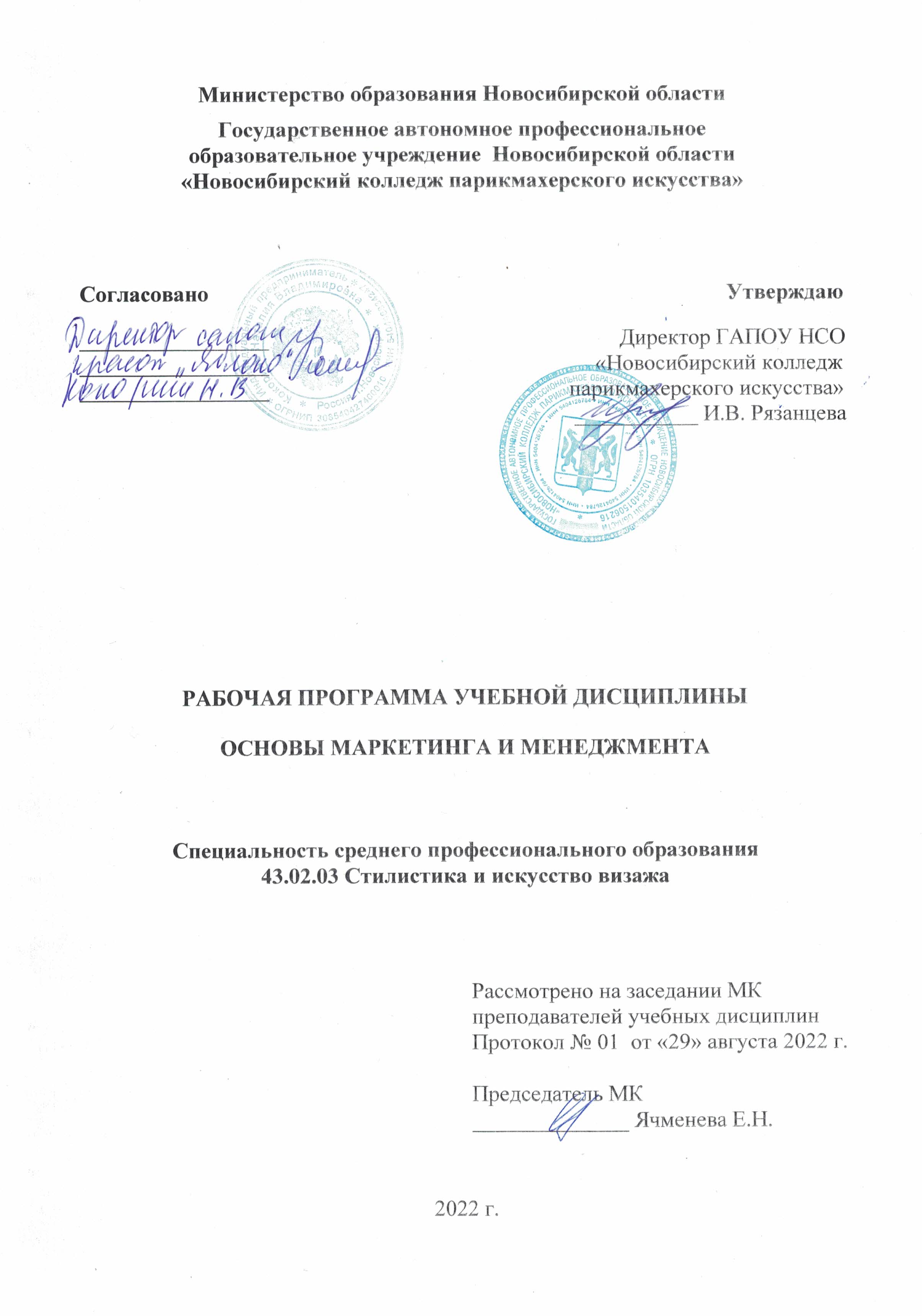 Рабочая программа учебной дисциплины разработана на основе Федерального государственного образовательного стандарта среднего профессионального образования (далее – ФГОС СПО) по специальности 43.02.03 Стилистика и искусство визажа, укрупненная группа профессий 43.00.00  Сервис и туризм.Срок получения СПО по ППССЗ в очной форме обучения – 2 г. 10 мес.Организация-разработчик: ГАПОУ НСО «Новосибирский колледж парикмахерского искусства»Разработчики:Алферова Л.С., зам директора по УПР Черницкая Н.В., методист ВКЧерновская О.С.   преподаватель экономики Рассмотрена и рекомендована к утверждению на заседании методической комиссии преподавателей учебных дисциплин29.08.2022 г. протокол № 1 ©  ГАПОУ НСО «Новосибирский колледж парикмахерского искусства», 2022.СОДЕРЖАНИЕ1. паспорт РАБОЧей ПРОГРАММЫ УЧЕБНОЙ ДИСЦИПЛИНЫосновы маркетинга и менеджмента1.1. Область применения программыРабочая программа учебной дисциплины является частью программы подготовки специалистов среднего звена в соответствии с ФГОС СПО по специальности 43.02.03 Стилистика и искусство визажа, укрупненная группа профессий 43.00.00  Сервис и туризм.   Рабочая программа учебной дисциплины может быть использована в дополнительном профессиональном образовании (в программах повышения квалификации и переподготовки) по специальности «Стилистика и искусство визажа» на базе среднего профессионального образования и наличии опыта работы и при профессиональной подготовке на базе основного общего образования или среднего общего образования, без требований к наличию опыта работы.1.2. Место дисциплины в структуре основной профессиональной образовательной программы:дисциплина входит в профессиональный учебный цикл.1.3. Цели и задачи дисциплины – требования к результатам освоения дисциплины:	В результате освоения учебной дисциплины обучающийся должен уметь:анализировать рынок услуг сферы красоты; продвигать профессиональные услуги и товары; рассчитывать расход материалов и препаратов; рассчитывать стоимость услуг.	В результате освоения учебной дисциплины обучающийся должен знать:основные маркетинговые процессы; технологии продвижения услуг; основы управления организации; современные технологии управления организацией.В результате освоения учебной дисциплины обучающийся должен проявить личностные результаты:ЛР 2. Проявляющий активную гражданскую позицию, демонстрирующий приверженность принципам честности, порядочности, открытости, экономически активный и участвующий в студенческом и территориальном самоуправлении, в том числе на условиях добровольчества, продуктивно взаимодействующий и участвующий в деятельности общественных организацийЛР 3. Соблюдающий нормы правопорядка, следующий идеалам гражданского общества, обеспечения безопасности, прав и свобод граждан России. Лояльный к установкам и проявлениям представителей субкультур, отличающий их от групп с деструктивным и девиантным поведением. Демонстрирующий неприятие и предупреждающий социально опасное поведение окружающихЛР 4. Проявляющий и демонстрирующий уважение к людям труда, осознающий ценность собственного труда. Стремящийся к формированию в сетевой среде личностно и профессионального конструктивного «цифрового следа»ЛР 15. Соблюдающий требования к внешнему виду и культуре поведения работников индустрии красоты 1.4. Рекомендуемое количество часов на освоение программы дисциплины:максимальной учебной нагрузки обучающегося - 98 часа, в том числе:обязательной аудиторной учебной нагрузки обучающегося - 68 часов; самостоятельной работы обучающегося – 30 часов.2. СТРУКТУРА И СОДЕРЖАНИЕ УЧЕБНОЙ ДИСЦИПЛИНЫ2.1. Объем учебной дисциплины и виды учебной работы2.2. Рабочий тематический план и содержание учебной дисциплины «Основы маркетинга и менеджмента»Для характеристики уровня освоения учебного материала используются следующие обозначения:1. – ознакомительный (узнавание ранее изученных объектов, свойств); 2. – репродуктивный (выполнение деятельности по образцу, инструкции или под руководством)3. – продуктивный (планирование и самостоятельное выполнение деятельности, решение проблемных задач)3. условия реализации РАБОЧЕЙ программы учебной дисциплины 3.1. Требования к минимальному материально-техническому обеспечению	Для реализации программы учебной дисциплины имеется комплексно-методическое обеспечение по  учебной дисциплине. Занятия проводятся в кабинете гуманитарных и социально-экономических дисциплин.Оборудование кабинета: посадочные места по количеству обучающихся;рабочее место преподавателя;комплект таблиц по курсу  «Основы маркетинга и менеджмента»;учебно-методическая литература;нормативный, дидактический и раздаточный материал по темам курса;мультимедийные презентации для практических занятий по темам курса.Технические средства обучения: компьютер с лицензионным программным обеспечением, мультимедийный проектор, проекционный экран или интерактивная доска.3.2. Информационное обеспечение обученияПеречень рекомендуемых учебных изданий, Интернет-ресурсов, дополнительной литературыОсновные источники:Барышев А.Ф. Маркетинг: учебник. – 16-е изд. –  М.: ИЦ «Академия», 2021.Драчева Е.Л., Юликов Л.И. Менеджмент: учебник. – 17-е изд. –  М.: ИЦ «Академия», 2017.Дополнительные источники:Синицына О.Н. Основы маркетинга сферы услуг: учебник для студентов учреждений СПО. – М.: ИЦ «Академия», 2018.  Интернет-ресурсы: http://pmanag.samgtu.ru/sites/pmanag.samgtu.ru/files/menedzhment_i_marketing.pdf http://window.edu.ru/resource/664/78664/files/balakhonova.pdf 4. Контроль и оценка результатов освоения ДисциплиныКонтроль и оценка результатов освоения дисциплины осуществляется преподавателем в процессе проведения практических занятий и лабораторных работ, тестирования, а также выполнения обучающимися индивидуальных заданий, проектов, исследований. стр.ПАСПОРТ РАБОЧей ПРОГРАММЫ УЧЕБНОЙ ДИСЦИПЛИНЫ4СТРУКТУРА и содержание УЧЕБНОЙ ДИСЦИПЛИНЫ6условия реализации РАБОЧей программы учебной дисциплины16Контроль и оценка результатов Освоения учебной дисциплины17Вид учебной работыОбъем часовМаксимальная учебная нагрузка (всего)98Обязательная аудиторная учебная нагрузка (всего) 68 в том числе:     лабораторные занятия0     практические занятия20     контрольные работы2Самостоятельная работа обучающегося (всего)30 в том числе:домашняя работа (составление таблицы, рекламного буклета,  конспекта,  анализ информационных материалов, выполнение аналитических расчетов) 30Итоговая аттестация в форме дифференцированного зачетаИтоговая аттестация в форме дифференцированного зачетаНаименование разделов и темСодержание учебного материала, лабораторные и практические работы, самостоятельная работа обучающихсяСодержание учебного материала, лабораторные и практические работы, самостоятельная работа обучающихсяСодержание учебного материала, лабораторные и практические работы, самостоятельная работа обучающихсяСодержание учебного материала, лабораторные и практические работы, самостоятельная работа обучающихсяСодержание учебного материала, лабораторные и практические работы, самостоятельная работа обучающихсяОбъем часовКоды ЛР, формированию которых способствует элемент программыУровень освоения122222345Раздел 1. Общие понятия, принципы и функции маркетингаРаздел 1. Общие понятия, принципы и функции маркетингаРаздел 1. Общие понятия, принципы и функции маркетингаРаздел 1. Общие понятия, принципы и функции маркетингаРаздел 1. Общие понятия, принципы и функции маркетингаРаздел 1. Общие понятия, принципы и функции маркетинга12Тема 1. 1.  Основные понятия маркетинга Содержание учебного материалаСодержание учебного материалаСодержание учебного материалаСодержание учебного материалаСодержание учебного материала4ЛР 2 – ЛР 4,ЛР 15Тема 1. 1.  Основные понятия маркетинга Понятие и сущность маркетинга4ЛР 2 – ЛР 4,ЛР 151Тема 1. 1.  Основные понятия маркетинга Предпосылки возникновения и этапы раз вития маркетинга4ЛР 2 – ЛР 4,ЛР 151Тема 1. 1.  Основные понятия маркетинга Принципы, цели и задачи маркетинга4ЛР 2 – ЛР 4,ЛР 152Тема 1. 1.  Основные понятия маркетинга Функции маркетинга4ЛР 2 – ЛР 4,ЛР 152Тема 1. 1.  Основные понятия маркетинга Основные базовые категории маркетинга4ЛР 2 – ЛР 4,ЛР 152Тема 1.2.  Типы маркетингаСодержание учебного материалаСодержание учебного материалаСодержание учебного материалаСодержание учебного материалаСодержание учебного материала4ЛР 2 – ЛР 4,ЛР 15Тема 1.2.  Типы маркетингаПонятие и основные характеристики рынка. Субъекты и объекты маркетинга4ЛР 2 – ЛР 4,ЛР 152Тема 1.2.  Типы маркетингаТипы маркетинга4ЛР 2 – ЛР 4,ЛР 152Тема 1.2.  Типы маркетингаКомплекс маркетинга4ЛР 2 – ЛР 4,ЛР 152Тема 1.2.  Типы маркетингаКонцепция управления маркетингом4ЛР 2 – ЛР 4,ЛР 152Тема 1.2.  Типы маркетингаСамостоятельная работа обучающихся по разделу 1: выполнение домашних заданий  Виды работ:    1.Составление плана (тезисов) ответа по заданию преподавателя2. Составление конспекта3.Составление таблиц, направленных на систематизацию учебных материалов Примерная тематика  домашних заданий:Понятие и сущность маркетингаПредпосылки возникновения и этапы раз вития маркетингаПринципы, цели и задачи маркетингаФункции маркетингаОсновные базовые категории маркетингаПонятие и основные характеристики рынка Субъекты и объекты маркетингаТипы маркетингаКомплекс маркетингаКонцепция управления маркетингомСамостоятельная работа обучающихся по разделу 1: выполнение домашних заданий  Виды работ:    1.Составление плана (тезисов) ответа по заданию преподавателя2. Составление конспекта3.Составление таблиц, направленных на систематизацию учебных материалов Примерная тематика  домашних заданий:Понятие и сущность маркетингаПредпосылки возникновения и этапы раз вития маркетингаПринципы, цели и задачи маркетингаФункции маркетингаОсновные базовые категории маркетингаПонятие и основные характеристики рынка Субъекты и объекты маркетингаТипы маркетингаКомплекс маркетингаКонцепция управления маркетингомСамостоятельная работа обучающихся по разделу 1: выполнение домашних заданий  Виды работ:    1.Составление плана (тезисов) ответа по заданию преподавателя2. Составление конспекта3.Составление таблиц, направленных на систематизацию учебных материалов Примерная тематика  домашних заданий:Понятие и сущность маркетингаПредпосылки возникновения и этапы раз вития маркетингаПринципы, цели и задачи маркетингаФункции маркетингаОсновные базовые категории маркетингаПонятие и основные характеристики рынка Субъекты и объекты маркетингаТипы маркетингаКомплекс маркетингаКонцепция управления маркетингомСамостоятельная работа обучающихся по разделу 1: выполнение домашних заданий  Виды работ:    1.Составление плана (тезисов) ответа по заданию преподавателя2. Составление конспекта3.Составление таблиц, направленных на систематизацию учебных материалов Примерная тематика  домашних заданий:Понятие и сущность маркетингаПредпосылки возникновения и этапы раз вития маркетингаПринципы, цели и задачи маркетингаФункции маркетингаОсновные базовые категории маркетингаПонятие и основные характеристики рынка Субъекты и объекты маркетингаТипы маркетингаКомплекс маркетингаКонцепция управления маркетингомСамостоятельная работа обучающихся по разделу 1: выполнение домашних заданий  Виды работ:    1.Составление плана (тезисов) ответа по заданию преподавателя2. Составление конспекта3.Составление таблиц, направленных на систематизацию учебных материалов Примерная тематика  домашних заданий:Понятие и сущность маркетингаПредпосылки возникновения и этапы раз вития маркетингаПринципы, цели и задачи маркетингаФункции маркетингаОсновные базовые категории маркетингаПонятие и основные характеристики рынка Субъекты и объекты маркетингаТипы маркетингаКомплекс маркетингаКонцепция управления маркетингом4Раздел 2. Планирование, стратегия и тактика маркетингаРаздел 2. Планирование, стратегия и тактика маркетингаРаздел 2. Планирование, стратегия и тактика маркетингаРаздел 2. Планирование, стратегия и тактика маркетингаРаздел 2. Планирование, стратегия и тактика маркетингаРаздел 2. Планирование, стратегия и тактика маркетинга34Тема 2. 1.  Маркетинговые исследованияСодержание учебного материалаСодержание учебного материалаСодержание учебного материалаСодержание учебного материалаСодержание учебного материала4ЛР 2 – ЛР 4,ЛР 15Тема 2. 1.  Маркетинговые исследования1.Анализ рыночных отношенийАнализ рыночных отношенийАнализ рыночных отношенийАнализ рыночных отношений4ЛР 2 – ЛР 4,ЛР 152Тема 2. 1.  Маркетинговые исследования2.Маркетинговые исследования Маркетинговые исследования Маркетинговые исследования Маркетинговые исследования 4ЛР 2 – ЛР 4,ЛР 152Тема 2. 1.  Маркетинговые исследования3.Маркетинговая информацияМаркетинговая информацияМаркетинговая информацияМаркетинговая информация4ЛР 2 – ЛР 4,ЛР 152Тема 2. 1.  Маркетинговые исследования4.Окружающая среда маркетинга: микросреда и макросредаОкружающая среда маркетинга: микросреда и макросредаОкружающая среда маркетинга: микросреда и макросредаОкружающая среда маркетинга: микросреда и макросреда4ЛР 2 – ЛР 4,ЛР 152Тема 2. 1.  Маркетинговые исследования5.Розничный рынок. Розничные предприятия сферы услугРозничный рынок. Розничные предприятия сферы услугРозничный рынок. Розничные предприятия сферы услугРозничный рынок. Розничные предприятия сферы услуг4ЛР 2 – ЛР 4,ЛР 152Тема 2. 1.  Маркетинговые исследования6.Оптовый рынокОптовый рынокОптовый рынокОптовый рынок4ЛР 2 – ЛР 4,ЛР 152Тема 2. 1.  Маркетинговые исследованияПрактическое занятие №1. Анализ рынка сферы бытового обслуживания НСО и составление перечня и характеристики предприятий сферы красотыПрактическое занятие №1. Анализ рынка сферы бытового обслуживания НСО и составление перечня и характеристики предприятий сферы красотыПрактическое занятие №1. Анализ рынка сферы бытового обслуживания НСО и составление перечня и характеристики предприятий сферы красотыПрактическое занятие №1. Анализ рынка сферы бытового обслуживания НСО и составление перечня и характеристики предприятий сферы красотыПрактическое занятие №1. Анализ рынка сферы бытового обслуживания НСО и составление перечня и характеристики предприятий сферы красоты4ЛР 2 – ЛР 4,ЛР 15Тема 2. 1.  Маркетинговые исследованияПрактическое занятие №2. Анализ информационных материалов и составление сравнительной таблицы «Стоимость и характеристика услуг, предъявляемых потребителю в салонах красоты»Практическое занятие №2. Анализ информационных материалов и составление сравнительной таблицы «Стоимость и характеристика услуг, предъявляемых потребителю в салонах красоты»Практическое занятие №2. Анализ информационных материалов и составление сравнительной таблицы «Стоимость и характеристика услуг, предъявляемых потребителю в салонах красоты»Практическое занятие №2. Анализ информационных материалов и составление сравнительной таблицы «Стоимость и характеристика услуг, предъявляемых потребителю в салонах красоты»Практическое занятие №2. Анализ информационных материалов и составление сравнительной таблицы «Стоимость и характеристика услуг, предъявляемых потребителю в салонах красоты»4Тема 2. 2.  Исследование целевых сегментов рынкаСодержание учебного материалаСодержание учебного материалаСодержание учебного материалаСодержание учебного материалаСодержание учебного материала2ЛР 2 – ЛР 4,ЛР 15Тема 2. 2.  Исследование целевых сегментов рынкаИсследование рынка. Изучение спросаИсследование рынка. Изучение спросаИсследование рынка. Изучение спроса2ЛР 2 – ЛР 4,ЛР 152Тема 2. 2.  Исследование целевых сегментов рынкаСегментация рынка. Отбор целевых сегментовСегментация рынка. Отбор целевых сегментовСегментация рынка. Отбор целевых сегментов2ЛР 2 – ЛР 4,ЛР 152Тема 2. 2.  Исследование целевых сегментов рынкаПозиционирование товара и услуг на рынке. Технологии продвижения услугПозиционирование товара и услуг на рынке. Технологии продвижения услугПозиционирование товара и услуг на рынке. Технологии продвижения услуг2ЛР 2 – ЛР 4,ЛР 152Тема 2. 2.  Исследование целевых сегментов рынкаПрактическое занятие №3. Составление анкеты и анкетирование потребителей сферы услугПрактическое занятие №3. Составление анкеты и анкетирование потребителей сферы услугПрактическое занятие №3. Составление анкеты и анкетирование потребителей сферы услугПрактическое занятие №3. Составление анкеты и анкетирование потребителей сферы услугПрактическое занятие №3. Составление анкеты и анкетирование потребителей сферы услуг4ЛР 2 – ЛР 4,ЛР 15Тема 2. 2.  Исследование целевых сегментов рынкаПрактическое занятие №4. Анализ информационных материалов и составление схемы сегментации рынка потребительских товаровПрактическое занятие №4. Анализ информационных материалов и составление схемы сегментации рынка потребительских товаровПрактическое занятие №4. Анализ информационных материалов и составление схемы сегментации рынка потребительских товаровПрактическое занятие №4. Анализ информационных материалов и составление схемы сегментации рынка потребительских товаровПрактическое занятие №4. Анализ информационных материалов и составление схемы сегментации рынка потребительских товаров4ЛР 2 – ЛР 4,ЛР 15Тема  2.3. Маркетинговые операцииСодержание учебного материалаСодержание учебного материалаСодержание учебного материалаСодержание учебного материалаСодержание учебного материала3ЛР 2 – ЛР 4,ЛР 15Тема  2.3. Маркетинговые операцииРазработка и классификация товаровРазработка и классификация товаров3ЛР 2 – ЛР 4,ЛР 152Тема  2.3. Маркетинговые операцииЖизненный цикл товараЖизненный цикл товара3ЛР 2 – ЛР 4,ЛР 152Тема  2.3. Маркетинговые операцииЦенообразование и ценовое регулирование. Факторы ценообразованияЦенообразование и ценовое регулирование. Факторы ценообразования3ЛР 2 – ЛР 4,ЛР 152Тема  2.3. Маркетинговые операцииТовародвижение и сбытТовародвижение и сбыт3ЛР 2 – ЛР 4,ЛР 152Тема  2.3. Маркетинговые операцииКоммуникационная политикаКоммуникационная политика3ЛР 2 – ЛР 4,ЛР 152Тема  2.3. Маркетинговые операцииОрганизация рекламной деятельности в сфере услугОрганизация рекламной деятельности в сфере услуг3ЛР 2 – ЛР 4,ЛР 152Тема  2.3. Маркетинговые операцииПрактическое занятие №5. Расчет себестоимости эстетических услуг (шаги 1-6).Практическое занятие №5. Расчет себестоимости эстетических услуг (шаги 1-6).Практическое занятие №5. Расчет себестоимости эстетических услуг (шаги 1-6).Практическое занятие №5. Расчет себестоимости эстетических услуг (шаги 1-6).Практическое занятие №5. Расчет себестоимости эстетических услуг (шаги 1-6).6ЛР 2 – ЛР 4,ЛР 15Тема  2.3. Маркетинговые операцииПрактическое занятие №6. Расчет себестоимости эстетических услуг (шаг 7).Практическое занятие №6. Расчет себестоимости эстетических услуг (шаг 7).Практическое занятие №6. Расчет себестоимости эстетических услуг (шаг 7).Практическое занятие №6. Расчет себестоимости эстетических услуг (шаг 7).Практическое занятие №6. Расчет себестоимости эстетических услуг (шаг 7).6ЛР 2 – ЛР 4,ЛР 15Тема  2.3. Маркетинговые операцииПрактическое занятие №7. Анализ информационных материалов и составление рекламного проспекта предприятия сферы услугПрактическое занятие №7. Анализ информационных материалов и составление рекламного проспекта предприятия сферы услугПрактическое занятие №7. Анализ информационных материалов и составление рекламного проспекта предприятия сферы услугПрактическое занятие №7. Анализ информационных материалов и составление рекламного проспекта предприятия сферы услугПрактическое занятие №7. Анализ информационных материалов и составление рекламного проспекта предприятия сферы услуг6ЛР 2 – ЛР 4,ЛР 15Тема  2.3. Маркетинговые операцииКонтрольная работа №1 по разделам 1-2. Основы маркетингаКонтрольная работа №1 по разделам 1-2. Основы маркетингаКонтрольная работа №1 по разделам 1-2. Основы маркетингаКонтрольная работа №1 по разделам 1-2. Основы маркетингаКонтрольная работа №1 по разделам 1-2. Основы маркетинга1ЛР 2 – ЛР 4,ЛР 15Самостоятельная работа обучающихся по разделу 2: I.выполнение домашних заданий  Виды работ:1.Составление плана (тезисов) ответа по заданию преподавателя2.Составление таблиц, направленных на систематизацию учебных материалов 3. Расчет себестоимости4. Составление рекламного проспектаПримерная тематика  домашних заданий:Анализ рыночных отношенийМаркетинговые исследования Маркетинговая информацияХарактеристика микросреды Характеристика макросредыХарактеристика розничного рынка. Характеристика оптового рынкаИсследование рынка. Изучение спросаСегментация рынка. Отбор целевых сегментовПозиционирование товара и услуг на рынкеСовременные технологии продвижения услугРазработка и классификация товаровЖизненный цикл товараЦенообразование и ценовое регулированиеТовародвижение и сбытКоммуникационная политика   Организация рекламной деятельности в сфере услугСамостоятельная работа обучающихся по разделу 2: I.выполнение домашних заданий  Виды работ:1.Составление плана (тезисов) ответа по заданию преподавателя2.Составление таблиц, направленных на систематизацию учебных материалов 3. Расчет себестоимости4. Составление рекламного проспектаПримерная тематика  домашних заданий:Анализ рыночных отношенийМаркетинговые исследования Маркетинговая информацияХарактеристика микросреды Характеристика макросредыХарактеристика розничного рынка. Характеристика оптового рынкаИсследование рынка. Изучение спросаСегментация рынка. Отбор целевых сегментовПозиционирование товара и услуг на рынкеСовременные технологии продвижения услугРазработка и классификация товаровЖизненный цикл товараЦенообразование и ценовое регулированиеТовародвижение и сбытКоммуникационная политика   Организация рекламной деятельности в сфере услугСамостоятельная работа обучающихся по разделу 2: I.выполнение домашних заданий  Виды работ:1.Составление плана (тезисов) ответа по заданию преподавателя2.Составление таблиц, направленных на систематизацию учебных материалов 3. Расчет себестоимости4. Составление рекламного проспектаПримерная тематика  домашних заданий:Анализ рыночных отношенийМаркетинговые исследования Маркетинговая информацияХарактеристика микросреды Характеристика макросредыХарактеристика розничного рынка. Характеристика оптового рынкаИсследование рынка. Изучение спросаСегментация рынка. Отбор целевых сегментовПозиционирование товара и услуг на рынкеСовременные технологии продвижения услугРазработка и классификация товаровЖизненный цикл товараЦенообразование и ценовое регулированиеТовародвижение и сбытКоммуникационная политика   Организация рекламной деятельности в сфере услугСамостоятельная работа обучающихся по разделу 2: I.выполнение домашних заданий  Виды работ:1.Составление плана (тезисов) ответа по заданию преподавателя2.Составление таблиц, направленных на систематизацию учебных материалов 3. Расчет себестоимости4. Составление рекламного проспектаПримерная тематика  домашних заданий:Анализ рыночных отношенийМаркетинговые исследования Маркетинговая информацияХарактеристика микросреды Характеристика макросредыХарактеристика розничного рынка. Характеристика оптового рынкаИсследование рынка. Изучение спросаСегментация рынка. Отбор целевых сегментовПозиционирование товара и услуг на рынкеСовременные технологии продвижения услугРазработка и классификация товаровЖизненный цикл товараЦенообразование и ценовое регулированиеТовародвижение и сбытКоммуникационная политика   Организация рекламной деятельности в сфере услугСамостоятельная работа обучающихся по разделу 2: I.выполнение домашних заданий  Виды работ:1.Составление плана (тезисов) ответа по заданию преподавателя2.Составление таблиц, направленных на систематизацию учебных материалов 3. Расчет себестоимости4. Составление рекламного проспектаПримерная тематика  домашних заданий:Анализ рыночных отношенийМаркетинговые исследования Маркетинговая информацияХарактеристика микросреды Характеристика макросредыХарактеристика розничного рынка. Характеристика оптового рынкаИсследование рынка. Изучение спросаСегментация рынка. Отбор целевых сегментовПозиционирование товара и услуг на рынкеСовременные технологии продвижения услугРазработка и классификация товаровЖизненный цикл товараЦенообразование и ценовое регулированиеТовародвижение и сбытКоммуникационная политика   Организация рекламной деятельности в сфере услуг10Раздел 3. Общие понятия менеджментаРаздел 3. Общие понятия менеджментаРаздел 3. Общие понятия менеджментаРаздел 3. Общие понятия менеджментаРаздел 3. Общие понятия менеджментаРаздел 3. Общие понятия менеджмента24Тема 3. 1.  Сущность и характерные черты менеджмента Содержание учебного материалаСодержание учебного материалаСодержание учебного материалаСодержание учебного материалаСодержание учебного материала2ЛР 2 – ЛР 4,ЛР 15Тема 3. 1.  Сущность и характерные черты менеджмента Понятие менеджмента. Историческое развитие менеджментаПонятие менеджмента. Историческое развитие менеджментаПонятие менеджмента. Историческое развитие менеджментаПонятие менеджмента. Историческое развитие менеджмента2ЛР 2 – ЛР 4,ЛР 152Тема 3. 1.  Сущность и характерные черты менеджмента 2.Характерные черты, стадии, цель и задачи менеджментаХарактерные черты, стадии, цель и задачи менеджментаХарактерные черты, стадии, цель и задачи менеджментаХарактерные черты, стадии, цель и задачи менеджмента2ЛР 2 – ЛР 4,ЛР 152Тема 3. 1.  Сущность и характерные черты менеджмента 3.Специфика менеджмента в РоссииСпецифика менеджмента в РоссииСпецифика менеджмента в РоссииСпецифика менеджмента в России2ЛР 2 – ЛР 4,ЛР 152Тема 3.2.  Общие характеристики организацииСодержание учебного материалаСодержание учебного материалаСодержание учебного материалаСодержание учебного материалаСодержание учебного материала6ЛР 2 – ЛР 4,ЛР 15Тема 3.2.  Общие характеристики организацииПонятие организации. Жизненный цикл организации6ЛР 2 – ЛР 4,ЛР 152Тема 3.2.  Общие характеристики организацииВзаимодействие человека и организации6ЛР 2 – ЛР 4,ЛР 152Тема 3.2.  Общие характеристики организацииФормальные и неформальные группы6ЛР 2 – ЛР 4,ЛР 152Тема 3.2.  Общие характеристики организацииВнешняя и внутренняя среда организации. Анализ состояния внешней среды (PEST-анализ)6ЛР 2 – ЛР 4,ЛР 153Тема 3.2.  Общие характеристики организацииМикросреда организации. Анализ компонентов микросреды6ЛР 2 – ЛР 4,ЛР 152Тема 3.2.  Общие характеристики организацииАнализ состояния внутренней среды (SWOT-анализ)6ЛР 2 – ЛР 4,ЛР 153Тема 3.2.  Общие характеристики организацииПрактическое занятие №8. Составление PEST и  SWOT -анализа предприятия сферы услугПрактическое занятие №8. Составление PEST и  SWOT -анализа предприятия сферы услугПрактическое занятие №8. Составление PEST и  SWOT -анализа предприятия сферы услугПрактическое занятие №8. Составление PEST и  SWOT -анализа предприятия сферы услугПрактическое занятие №8. Составление PEST и  SWOT -анализа предприятия сферы услуг2ЛР 2 – ЛР 4,ЛР 15Тема 3. 3.  Структура управления организациейСодержание учебного материалаСодержание учебного материалаСодержание учебного материалаСодержание учебного материалаСодержание учебного материала4ЛР 2 – ЛР 4,ЛР 15Тема 3. 3.  Структура управления организациейПонятие разделения труда. Горизонтальное и вертикальное разделение труда4ЛР 2 – ЛР 4,ЛР 152Тема 3. 3.  Структура управления организациейОрганизационная структура управления. Типы организационных структур4ЛР 2 – ЛР 4,ЛР 152Тема 3. 3.  Структура управления организациейПроцесс проектирования организационной структуры4ЛР 2 – ЛР 4,ЛР 153Тема 3. 3.  Структура управления организациейПрактическое занятие №9. Составление таблицы «Характеристика организационных структур по доминирующим реакциям»Практическое занятие №9. Составление таблицы «Характеристика организационных структур по доминирующим реакциям»Практическое занятие №9. Составление таблицы «Характеристика организационных структур по доминирующим реакциям»Практическое занятие №9. Составление таблицы «Характеристика организационных структур по доминирующим реакциям»Практическое занятие №9. Составление таблицы «Характеристика организационных структур по доминирующим реакциям»2ЛР 2 – ЛР 4,ЛР 15Самостоятельная работа обучающихся по разделу 3:выполнение домашних заданий  Виды работ:Составление плана (тезисов) ответа по заданию преподавателяСоставление таблиц, направленных на систематизацию учебных материалов Выполнение аналитических расчетовПримерная тематика  домашних заданий:Понятие, характерные черты, стадии, цель и задачи менеджментаЗарубежный опыт менеджмента Специфика менеджмента в РоссииПонятие и жизненный цикл организацииВзаимодействие человека и организацииХарактеристика формальных и неформальных группАнализ состояния внешней среды (PEST-анализ)Анализ компонентов микросредыАнализ состояния внутренней среды (SWOT-анализ)Характеристика горизонтального разделения трудавертикального разделения трудаХарактеристика типов организационных структурПроцесс проектирования организационной структурыСамостоятельная работа обучающихся по разделу 3:выполнение домашних заданий  Виды работ:Составление плана (тезисов) ответа по заданию преподавателяСоставление таблиц, направленных на систематизацию учебных материалов Выполнение аналитических расчетовПримерная тематика  домашних заданий:Понятие, характерные черты, стадии, цель и задачи менеджментаЗарубежный опыт менеджмента Специфика менеджмента в РоссииПонятие и жизненный цикл организацииВзаимодействие человека и организацииХарактеристика формальных и неформальных группАнализ состояния внешней среды (PEST-анализ)Анализ компонентов микросредыАнализ состояния внутренней среды (SWOT-анализ)Характеристика горизонтального разделения трудавертикального разделения трудаХарактеристика типов организационных структурПроцесс проектирования организационной структурыСамостоятельная работа обучающихся по разделу 3:выполнение домашних заданий  Виды работ:Составление плана (тезисов) ответа по заданию преподавателяСоставление таблиц, направленных на систематизацию учебных материалов Выполнение аналитических расчетовПримерная тематика  домашних заданий:Понятие, характерные черты, стадии, цель и задачи менеджментаЗарубежный опыт менеджмента Специфика менеджмента в РоссииПонятие и жизненный цикл организацииВзаимодействие человека и организацииХарактеристика формальных и неформальных группАнализ состояния внешней среды (PEST-анализ)Анализ компонентов микросредыАнализ состояния внутренней среды (SWOT-анализ)Характеристика горизонтального разделения трудавертикального разделения трудаХарактеристика типов организационных структурПроцесс проектирования организационной структурыСамостоятельная работа обучающихся по разделу 3:выполнение домашних заданий  Виды работ:Составление плана (тезисов) ответа по заданию преподавателяСоставление таблиц, направленных на систематизацию учебных материалов Выполнение аналитических расчетовПримерная тематика  домашних заданий:Понятие, характерные черты, стадии, цель и задачи менеджментаЗарубежный опыт менеджмента Специфика менеджмента в РоссииПонятие и жизненный цикл организацииВзаимодействие человека и организацииХарактеристика формальных и неформальных группАнализ состояния внешней среды (PEST-анализ)Анализ компонентов микросредыАнализ состояния внутренней среды (SWOT-анализ)Характеристика горизонтального разделения трудавертикального разделения трудаХарактеристика типов организационных структурПроцесс проектирования организационной структурыСамостоятельная работа обучающихся по разделу 3:выполнение домашних заданий  Виды работ:Составление плана (тезисов) ответа по заданию преподавателяСоставление таблиц, направленных на систематизацию учебных материалов Выполнение аналитических расчетовПримерная тематика  домашних заданий:Понятие, характерные черты, стадии, цель и задачи менеджментаЗарубежный опыт менеджмента Специфика менеджмента в РоссииПонятие и жизненный цикл организацииВзаимодействие человека и организацииХарактеристика формальных и неформальных группАнализ состояния внешней среды (PEST-анализ)Анализ компонентов микросредыАнализ состояния внутренней среды (SWOT-анализ)Характеристика горизонтального разделения трудавертикального разделения трудаХарактеристика типов организационных структурПроцесс проектирования организационной структуры8Раздел 4. Принципы и функции менеджмента28Тема 4.1.  Управленческий цикл, модели и методы управленияСодержание учебного материалаСодержание учебного материалаСодержание учебного материалаСодержание учебного материалаСодержание учебного материала8ЛР 2 – ЛР 4,ЛР 15Тема 4.1.  Управленческий цикл, модели и методы управления1111Основные принципы менеджмента8ЛР 2 – ЛР 4,ЛР 152Тема 4.1.  Управленческий цикл, модели и методы управления2222Понятие системы управления8ЛР 2 – ЛР 4,ЛР 152Тема 4.1.  Управленческий цикл, модели и методы управления3333Классификация методов управления организации8ЛР 2 – ЛР 4,ЛР 152Тема 4.1.  Управленческий цикл, модели и методы управления4444Организационно-административные методы управления8ЛР 2 – ЛР 4,ЛР 152Тема 4.1.  Управленческий цикл, модели и методы управления5555Экономические методы управления8ЛР 2 – ЛР 4,ЛР 152Тема 4.1.  Управленческий цикл, модели и методы управления6666Социально-психологические методы управления8ЛР 2 – ЛР 4,ЛР 152Тема 4.1.  Управленческий цикл, модели и методы управления7777Самоуправление8ЛР 2 – ЛР 4,ЛР 152Тема 4.2. Основные функции менеджментаСодержание учебного материала Содержание учебного материала Содержание учебного материала Содержание учебного материала Содержание учебного материала 6ЛР 2 – ЛР 4,ЛР 15Тема 4.2. Основные функции менеджмента1.1.1.1.Основы управления организации6ЛР 2 – ЛР 4,ЛР 152Тема 4.2. Основные функции менеджмента2.2.2.2.Функция планирования6ЛР 2 – ЛР 4,ЛР 152Тема 4.2. Основные функции менеджмента3.3.3.3.Функция организации6ЛР 2 – ЛР 4,ЛР 152Тема 4.2. Основные функции менеджмента4.4.4.4.Функция мотивации6ЛР 2 – ЛР 4,ЛР 152Тема 4.2. Основные функции менеджмента5.5.5.5.Функция контроля6ЛР 2 – ЛР 4,ЛР 152Тема 4.3. Принятие управленческих решенияСодержание учебного материалаСодержание учебного материалаСодержание учебного материалаСодержание учебного материалаСодержание учебного материала3ЛР 2 – ЛР 4,ЛР 15Тема 4.3. Принятие управленческих решения1.1.Управленческое решение. Подходы к классификации управленческих решенийУправленческое решение. Подходы к классификации управленческих решенийУправленческое решение. Подходы к классификации управленческих решений3ЛР 2 – ЛР 4,ЛР 152Тема 4.3. Принятие управленческих решения2.2.Методы принятия решенийМетоды принятия решенийМетоды принятия решений3ЛР 2 – ЛР 4,ЛР 152Тема 4.3. Принятие управленческих решения3.3.Уровни принятия решенийУровни принятия решенийУровни принятия решений3ЛР 2 – ЛР 4,ЛР 152Тема 4.3. Принятие управленческих решенияПрактическое занятие №10. Анализ ситуационных заданий и составление таблицы «Методы управления и основные характеристики видов воздействия»Практическое занятие №10. Анализ ситуационных заданий и составление таблицы «Методы управления и основные характеристики видов воздействия»Практическое занятие №10. Анализ ситуационных заданий и составление таблицы «Методы управления и основные характеристики видов воздействия»Практическое занятие №10. Анализ ситуационных заданий и составление таблицы «Методы управления и основные характеристики видов воздействия»Практическое занятие №10. Анализ ситуационных заданий и составление таблицы «Методы управления и основные характеристики видов воздействия»2ЛР 2 – ЛР 4,ЛР 15Тема 4.3. Принятие управленческих решенияКонтрольная работа №2 по разделам 3-4. Основы менеджментаКонтрольная работа №2 по разделам 3-4. Основы менеджментаКонтрольная работа №2 по разделам 3-4. Основы менеджментаКонтрольная работа №2 по разделам 3-4. Основы менеджментаКонтрольная работа №2 по разделам 3-4. Основы менеджмента1ЛР 2 – ЛР 4,ЛР 15Тема 4.3. Принятие управленческих решенияСамостоятельная работа обучающихся по разделу 4:выполнение домашних заданий  Виды работ:Составление плана (тезисов) ответа по заданию преподавателяСоставление таблиц, направленных на систематизацию учебных материалов Примерная тематика  домашних заданий:Основные принципы менеджментаХарактеристика системы управленияКлассификация методов управления организацииХарактеристика организационно-административных методов управленияХарактеристика экономических методов управленияХарактеристика социально-психологических методов управленияХарактеристика самоуправленияОсновы управления организацииХарактеристика функции планированияХарактеристика функции организацииХарактеристика функции мотивацииХарактеристика функции контроляХарактеристика подходов к классификации управленческих решенийМетоды принятия решенийУровни принятия решенийСамостоятельная работа обучающихся по разделу 4:выполнение домашних заданий  Виды работ:Составление плана (тезисов) ответа по заданию преподавателяСоставление таблиц, направленных на систематизацию учебных материалов Примерная тематика  домашних заданий:Основные принципы менеджментаХарактеристика системы управленияКлассификация методов управления организацииХарактеристика организационно-административных методов управленияХарактеристика экономических методов управленияХарактеристика социально-психологических методов управленияХарактеристика самоуправленияОсновы управления организацииХарактеристика функции планированияХарактеристика функции организацииХарактеристика функции мотивацииХарактеристика функции контроляХарактеристика подходов к классификации управленческих решенийМетоды принятия решенийУровни принятия решенийСамостоятельная работа обучающихся по разделу 4:выполнение домашних заданий  Виды работ:Составление плана (тезисов) ответа по заданию преподавателяСоставление таблиц, направленных на систематизацию учебных материалов Примерная тематика  домашних заданий:Основные принципы менеджментаХарактеристика системы управленияКлассификация методов управления организацииХарактеристика организационно-административных методов управленияХарактеристика экономических методов управленияХарактеристика социально-психологических методов управленияХарактеристика самоуправленияОсновы управления организацииХарактеристика функции планированияХарактеристика функции организацииХарактеристика функции мотивацииХарактеристика функции контроляХарактеристика подходов к классификации управленческих решенийМетоды принятия решенийУровни принятия решенийСамостоятельная работа обучающихся по разделу 4:выполнение домашних заданий  Виды работ:Составление плана (тезисов) ответа по заданию преподавателяСоставление таблиц, направленных на систематизацию учебных материалов Примерная тематика  домашних заданий:Основные принципы менеджментаХарактеристика системы управленияКлассификация методов управления организацииХарактеристика организационно-административных методов управленияХарактеристика экономических методов управленияХарактеристика социально-психологических методов управленияХарактеристика самоуправленияОсновы управления организацииХарактеристика функции планированияХарактеристика функции организацииХарактеристика функции мотивацииХарактеристика функции контроляХарактеристика подходов к классификации управленческих решенийМетоды принятия решенийУровни принятия решенийСамостоятельная работа обучающихся по разделу 4:выполнение домашних заданий  Виды работ:Составление плана (тезисов) ответа по заданию преподавателяСоставление таблиц, направленных на систематизацию учебных материалов Примерная тематика  домашних заданий:Основные принципы менеджментаХарактеристика системы управленияКлассификация методов управления организацииХарактеристика организационно-административных методов управленияХарактеристика экономических методов управленияХарактеристика социально-психологических методов управленияХарактеристика самоуправленияОсновы управления организацииХарактеристика функции планированияХарактеристика функции организацииХарактеристика функции мотивацииХарактеристика функции контроляХарактеристика подходов к классификации управленческих решенийМетоды принятия решенийУровни принятия решений8Всего:Всего:Всего:Всего:Всего:Всего:98Результаты обучения (освоенные умения, усвоенные знания)Формы и методы контроля и оценки результатов обученияУмения:анализировать рынок услуг сферы красотыНаблюдение и экспертная оценка за деятельностью  обучающихся на практических занятиях и интерпретация результатов наблюдений за деятельностью обучающихся в процессе освоения дисциплиныЭкспертная оценка соответствия оформления отчётов по практическим занятиям предъявляемым требованиямЭкспертная оценка продуктов деятельности обучающегося:таблиц, сравнительных характеристик, результатов аналитических расчетов,планов ответа и др.продвигать профессиональные услуги и товарыНаблюдение и экспертная оценка за деятельностью  обучающихся на практических занятиях и интерпретация результатов наблюдений за деятельностью обучающихся в процессе освоения дисциплиныЭкспертная оценка соответствия оформления отчётов по практическим занятиям предъявляемым требованиямЭкспертная оценка продуктов деятельности обучающегося:таблиц, сравнительных характеристик, результатов аналитических расчетов,планов ответа и др.рассчитывать расход материалов и препаратовНаблюдение и экспертная оценка за деятельностью  обучающихся на практических занятиях и интерпретация результатов наблюдений за деятельностью обучающихся в процессе освоения дисциплиныЭкспертная оценка соответствия оформления отчётов по практическим занятиям предъявляемым требованиямЭкспертная оценка продуктов деятельности обучающегося:таблиц, сравнительных характеристик, результатов аналитических расчетов,планов ответа и др.рассчитывать стоимость услугНаблюдение и экспертная оценка за деятельностью  обучающихся на практических занятиях и интерпретация результатов наблюдений за деятельностью обучающихся в процессе освоения дисциплиныЭкспертная оценка соответствия оформления отчётов по практическим занятиям предъявляемым требованиямЭкспертная оценка продуктов деятельности обучающегося:таблиц, сравнительных характеристик, результатов аналитических расчетов,планов ответа и др.Знания:основные маркетинговые процессыДифференцированный зачетКонтрольная работаТекущий контроль (устный опрос,  тестирование)Тематический контрольВзаимоконтроль обучающихся в парахСамоконтрольЭкспертная оценка продуктов деятельности обучающегося, в том числе внеурочной самостоятельной работы:таблиц, планов и тезисов ответов, конспектов,сравнительных характеристик, результатов аналитических расчетов.технологии продвижения услугДифференцированный зачетКонтрольная работаТекущий контроль (устный опрос,  тестирование)Тематический контрольВзаимоконтроль обучающихся в парахСамоконтрольЭкспертная оценка продуктов деятельности обучающегося, в том числе внеурочной самостоятельной работы:таблиц, планов и тезисов ответов, конспектов,сравнительных характеристик, результатов аналитических расчетов.основы управления организацииДифференцированный зачетКонтрольная работаТекущий контроль (устный опрос,  тестирование)Тематический контрольВзаимоконтроль обучающихся в парахСамоконтрольЭкспертная оценка продуктов деятельности обучающегося, в том числе внеурочной самостоятельной работы:таблиц, планов и тезисов ответов, конспектов,сравнительных характеристик, результатов аналитических расчетов.современные технологии управления организацией Дифференцированный зачетКонтрольная работаТекущий контроль (устный опрос,  тестирование)Тематический контрольВзаимоконтроль обучающихся в парахСамоконтрольЭкспертная оценка продуктов деятельности обучающегося, в том числе внеурочной самостоятельной работы:таблиц, планов и тезисов ответов, конспектов,сравнительных характеристик, результатов аналитических расчетов.Результаты обученияКритерииоценкиМетоды оценкиЛичностные результаты:2. Проявляющий активную гражданскую позицию, демонстрирующий приверженность принципам честности, порядочности, открытости, экономически активный и участвующий в студенческом и территориальном самоуправлении, в том числе на условиях добровольчества, продуктивно взаимодействующий и участвующий в деятельности общественных организаций3. Соблюдающий нормы правопорядка, следующий идеалам гражданского общества, обеспечения безопасности, прав и свобод граждан России. Лояльный к установкам и проявлениям представителей субкультур, отличающий их от групп с деструктивным и девиантным поведением. Демонстрирующий неприятие и предупреждающий социально опасное поведение окружающих4. Проявляющий и демонстрирующий уважение к людям труда, осознающий ценность собственного труда. Стремящийся к формированию в сетевой среде личностно и профессионального конструктивного «цифрового следа»15. Соблюдающий требования к внешнему виду и культуре поведения работников индустрии красоты. положительная динамика в организации собственной учебной деятельности по результатам самооценки, самоанализа и коррекции ее результатов;  ответственность за результат учебной деятельности и подготовки к профессиональной деятельности;  проявление учебной активности;  участие в исследовательской и проектной работе;  участие в викторинах, в предметных неделях;  соблюдение этических норм общения при взаимодействии с обучающимися, преподавателями;  конструктивное взаимодействие в учебном коллективе; – готовность к общению и взаимодействию с людьми самого разного статуса, этнической, религиозной принадлежности и в многообразных обстоятельствах;  сформированность гражданской позиции;  проявление мировоззренческих установок на готовность молодых людей к работе на благо Отечества;  отсутствие фактов проявления идеологии терроризма и экстремизма среди обучающихся;  отсутствие социальных конфликтов среди обучающихся, основанных на межнациональной, межрелигиозной почве;  участие в реализации просветительских программ, молодежных объединениях;  проявление культуры потребления информации, умений и навыков пользования компьютерной техникой, навыков отбора и критического анализа информации, умения ориентироваться в информационном пространстве; – проявление собственной адекватной позиции по отношению к социально-экономической действительностиНаблюдение, экспертная оценка во время учебной деятельности